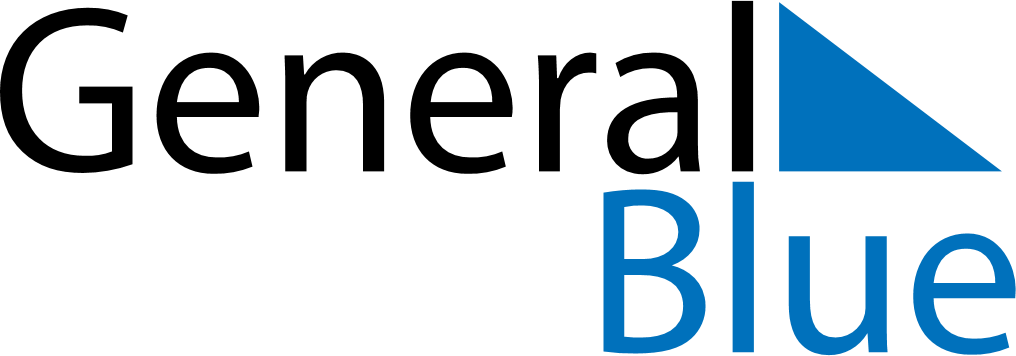 June 2024June 2024June 2024GuyanaGuyanaMondayTuesdayWednesdayThursdayFridaySaturdaySunday12345678910111213141516Eid Ul Adha1718192021222324252627282930